ROCK, PAPER, SCISSORS?          NO          PAPER, ROCK, WOOD!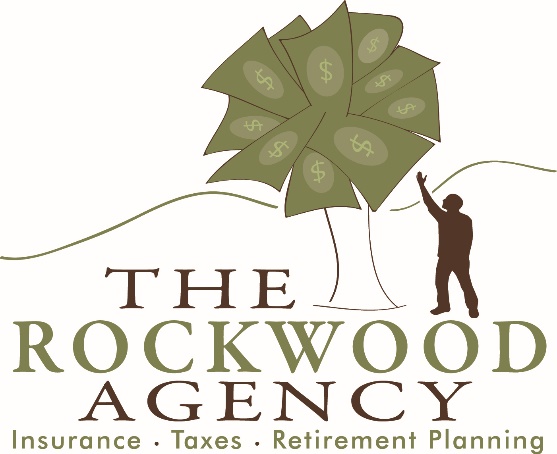 Owner: Kabray RockwoodAddress:P.O. Box 2702484 US Route 5 NorthWindsor, VT 05089Contact Info:Local: 802-230-4100 Toll Free: 800-691-7341www.therockwoodagency.comtherockwoodagency@hotmail.com CONTACT THE ROCKWOOD AGENCY TO HANDLE YOUR PAPERWORK!*Base Rates For Income Tax Year 201825 & Under (5 forms or less): $85Seniors (over 65) (10 forms or less): $90*Self-Employed/Single Member LLC’s: W/ Individual or Joint Return(Rates based on complexity & organization)$285-$475+Individual Return: $160(10 forms or less)Joint Return (over 65): $135(10 forms or less)*Joint Return: $215(10 forms or less)Rates Include Federal & 1 State E-file 	(Additional Fee per State)Multi Member LLC., Trusts, Partnerships and Corporations please call for pricing*Additional Forms/Data Entry/Rentals/Multiple Business/Multiple StatesWill Result In A Higher Cost**We will MATCH or BEAT any competing firms’ price!The Rockwood Agency Tax Return Discount Program *** Discount Program Applies When Tax Return is Paid Upon Pickup ***	Discount Program Cannot Be Paired with Any Other Discount Program (i.e. Gift Certificates)	Town of Windsor/Windsor County Resident: 5%Insurance Client: 5%Referral Discount: 5%Repeat Customer: 5%(Max 20% discount)***** A 5% processing fee will be charged on any credit card transactions *****